Questionario pre-triage per la partecipazione al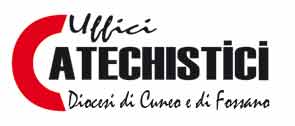  Corso Formazione Catechisti“DISCERNERE per RIPARTIRE insieme”Cognome			Nome			      Luogo			Data di nascitaTelefono				Ruolo: Partecipante al corso – Operatore – Altro (specificare)	Indicare se nell’ultima settimana ha manifestato uno dei seguenti sintomi:Altro …………………………………………………………………………………………………...…………………………………………………………………………………………………………L’utente si impegna a rispettare tutte le norme anti-contagio da Corona Virus di cui ai DPCM e normative vigenti,  le 10 regole comportamentali e alla cartellonistica e sistemazione degli arredi senza apportare modifiche, alla rilevazione della temperatura, alla compilazione del presente modulo, all’utilizzo di mascherina  per coprire naso e bocca per tutta la durata dell’incontro, ad igienizzare le mani all’ingresso e all’allontanamento dalla sala qualora compaiano sintomi, rivolgendosi esclusivamente  all’autorità sanitaria nonché proprio MMG .Consapevole delle sanzioni penali previste in caso di dichiarazioni non veritiere (Art.76 del DPR 445/2000).Data ……………………………			Firma …………………………………………...VALUTAZIONE DELLA SITUAZIONE ATTUALE:Valutazione temperatura: 	……………………………………….Firma dell’operatore: 		……………………………………….* CRITERI DEFINIZIONE CASO SOSPETTO:presenza di almeno un sintomo tra quelli indicati in neretto o di febbre al rilevamento direttopresenza almeno 2 sintomi tra quelli non indicati in nerettocontatto stretto negli ultimi 15 giorni* CRITERI DI DEFINIZIONE DI CONTATTO STRETTO:Convivenza con un caso di COVID-19Contatto fisico diretto con un caso di COVID-19 (per esempio la stretta di mano)Contatto diretto non protetto con le secrezioni di un caso di COVID-19 (p. es, toccare a mani nude fazzoletti di carta usati)Contatto diretto (faccia a faccia) con un caso di COVID-19, a distanza minore di 2 metri e di durata maggiore di 15 minutiPermanenza in un ambiente chiuso (p.es., aula, sala riunioni, sala d’attesa dell’ospedale) con un caso di COVID-19 per almeno 15 minuti, a distanza minore di  2 metriAttività di assistenza diretta ad un caso di COVID-19 oppure attività in laboratorio con manipolazione di campioni di un caso di COVID-19 senza l’impiego dei DPI raccomandati o mediante l’utilizzo di DPI non idoneiPasseggero di viaggio aereo nei due posti adiacenti, in qualsiasi direzione, di un caso di COVID-19 senza sintomatologia grave e che non abbia effettuato spostamenti all'interno dell'aereoPasseggero di viaggio aereo o persona addetta all’assistenza o membro dell’equipaggio con permanenza nella sezione dell’aereo dove un caso di COVID-19 con sintomatologia grave era rimasto sedutoPasseggero di viaggio aereo o persona addetta all’assistenza o membro dell’equipaggio con permanenza nella/e sezione/i dell’aereo dove un caso di COVID-19 si era spostatoFebbreSìNoTosseSìNoDifficoltà a respirareSìNoNausea/vomito/diarreaSìNoGrande stanchezza fisica/muscolareSìNoPerdita sensazione del gustoSìNoPerdita sensazione dell’olfattoSìNoInappetenzaSìNoArrossamento/lacrimazione degli occhi (in soggetto non abitualmente allergico)SìNoEssere stato a stretto contatto con caso di COVID-19sospetto o confermato * (controfirmando il presente modulo, si attesta la presa visione di quanto riportato sul retro della pagina circa i criteri di definizione di caso sospetto e contatto stretto)SìNo